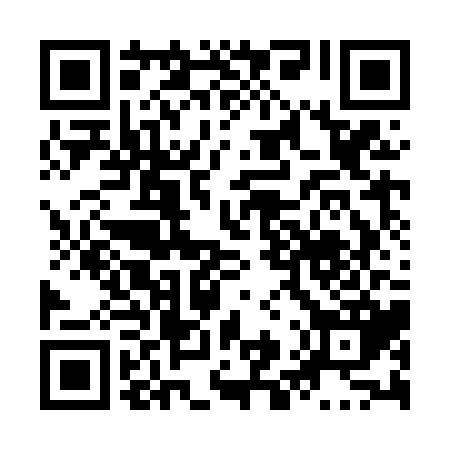 Prayer times for Sistonens Corners, Ontario, CanadaMon 1 Jul 2024 - Wed 31 Jul 2024High Latitude Method: Angle Based RulePrayer Calculation Method: Islamic Society of North AmericaAsar Calculation Method: HanafiPrayer times provided by https://www.salahtimes.comDateDayFajrSunriseDhuhrAsrMaghribIsha1Mon4:026:012:037:3210:0412:032Tue4:026:022:037:3210:0412:033Wed4:036:032:037:3210:0312:034Thu4:036:032:037:3210:0312:035Fri4:046:042:037:3210:0212:036Sat4:046:052:047:3110:0212:037Sun4:056:062:047:3110:0112:028Mon4:056:072:047:3110:0112:029Tue4:066:072:047:3110:0012:0210Wed4:066:082:047:309:5912:0211Thu4:076:092:047:309:5912:0112Fri4:076:102:047:309:5812:0113Sat4:086:112:047:299:5712:0114Sun4:086:122:057:299:5612:0015Mon4:096:132:057:299:5612:0016Tue4:096:142:057:289:5512:0017Wed4:106:152:057:289:5411:5918Thu4:126:172:057:279:5311:5719Fri4:146:182:057:279:5211:5520Sat4:166:192:057:269:5111:5321Sun4:186:202:057:259:5011:5122Mon4:206:212:057:259:4811:4923Tue4:226:222:057:249:4711:4724Wed4:256:242:057:239:4611:4425Thu4:276:252:057:239:4511:4226Fri4:296:262:057:229:4311:4027Sat4:316:272:057:219:4211:3828Sun4:336:292:057:209:4111:3629Mon4:356:302:057:209:3911:3430Tue4:386:312:057:199:3811:3131Wed4:406:332:057:189:3711:29